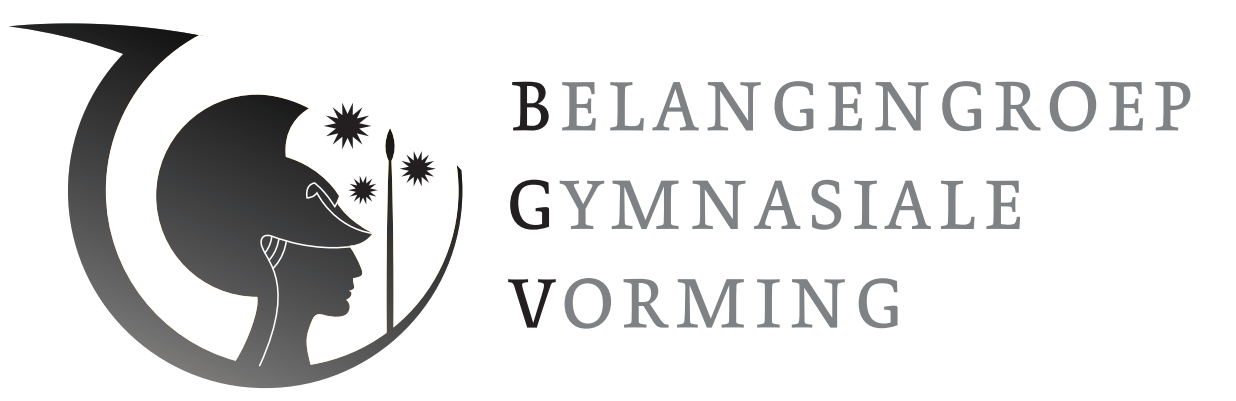 Boekenlijst Klassieke Oudheid ten behoeve van PO (en VO)Van liber (= Latijn voor ‘boek’) naar library.De Belangengroep Gymnasiale Vorming (BGV), onderdeel van de AOb, heeft als doel het gymnasiaal onderwijs te bevorderen voor alle leerlingen in Nederland. Een aansluiting tussen PO en VO lijkt heel logisch maar toch is hier vaak weinig aandacht voor.De BGV heeft een boekenlijst samengesteld voor leerkrachten van het PO rondom het onderwerp Klassieke Oudheid. Ook voor de onderbouw van het VO zitten er leuke boeken bij. Tijdens de BGV-lustrumconferentie van 10 september 2022, die als thema had Inclusie in het gymnasiaal onderwijs, kwam het verzoek of de BGV in zo’n leeslijst kon voorzien. Leerkrachten van het PO hebben niet altijd tijd om zelf alles uit te zoeken en hebben vaak geen gymnasiale achtergrond. Als leerkracht in het PO of docent in de onderbouw van het VO kun je de lijst gebruiken wanneer je thematisch wilt werken en het onderwerp Grieken, Romeinen of Verhalengoed/ mythen wilt behandelen. Kinderen kunnen sommige boeken zelf lezen, andere boeken zijn meer bedoeld als prentenboek of achtergrondinformatie. De lijst kan benut worden om materiaal te lenen van de Openbare Bibliotheek of boeken aan te schaffen voor de schoolbibliotheek. We hebben geprobeerd een zo compleet mogelijke lijst te maken en waar mogelijk een indeling gemaakt op leeftijd. Heb je nog een leuke tip/ interessante aanvulling, laat het dan weten en mail de BGV: bgv@aob.nlTips:Veel boeken en informatie zijn te vinden via bibliotheek.nl, bol.com en boekwinkeltjes.nl. (ISBN 978 - code van ISBN = EAN (versie e-reader); 90 - code is boekversie)Ook via Pinterest kom je veel voorbeelden en activiteiten tegen van leerkrachten over het onderwerp Grieken/ Romeinen.https://www.kinderboeken.nl/boeken/http://leesbevorderingindeklas.nl/book-review/de-griekse-mythen/Lesmateriaal:https://www.weekvandeklassieken.nl/#/ De Week van de Klassieken wordt jaarlijks georganiseerd in de laatste week van maart, in samenwerking met het RMO en Allard Pierson Museum, en heeft ieder jaar een thema. Op de site staan activiteiten en interessant lesmateriaal. De BGV heeft tijdens de conferentie een workshop gehad over lesmateriaal in het PO. Hoe kun je met Oudgrieks al op de basisschool zo kennismaken, dat alle leerlingen spelenderwijs een grotere woordenschat en culturele kennis opbouwen, ongeacht hun niveau of voorkennis. Het gaat om een complete lessenserie. Bekijk bijvoorbeeld eens: Tiktok in de polis. Achtergrondinformatie over het project Oude Grieken - Jonge Helden vind je ook op deze website.Zie je mogelijkheden voor een mooie samenwerking tussen PO en onderbouw van VO met betrekking tot dit project en heb je hier ideeën of vragen over? Laat het de BGV weten.  Meer weten over de BGV? Zie onze website: https://bgv.aob.nl/Nog geen lid van de AOb? Ga naar https://www.aob.nl en kijk naar het aanbod.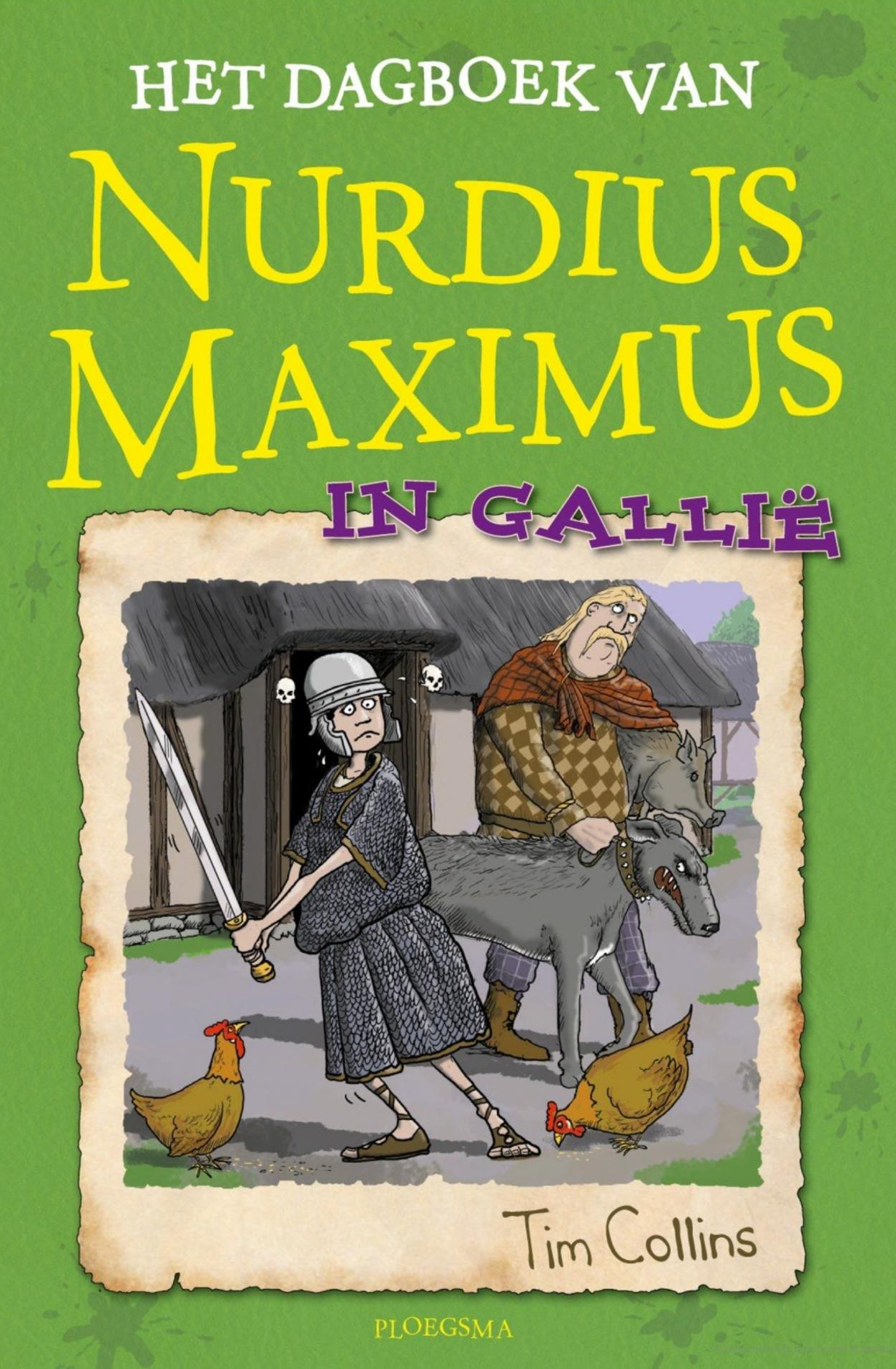 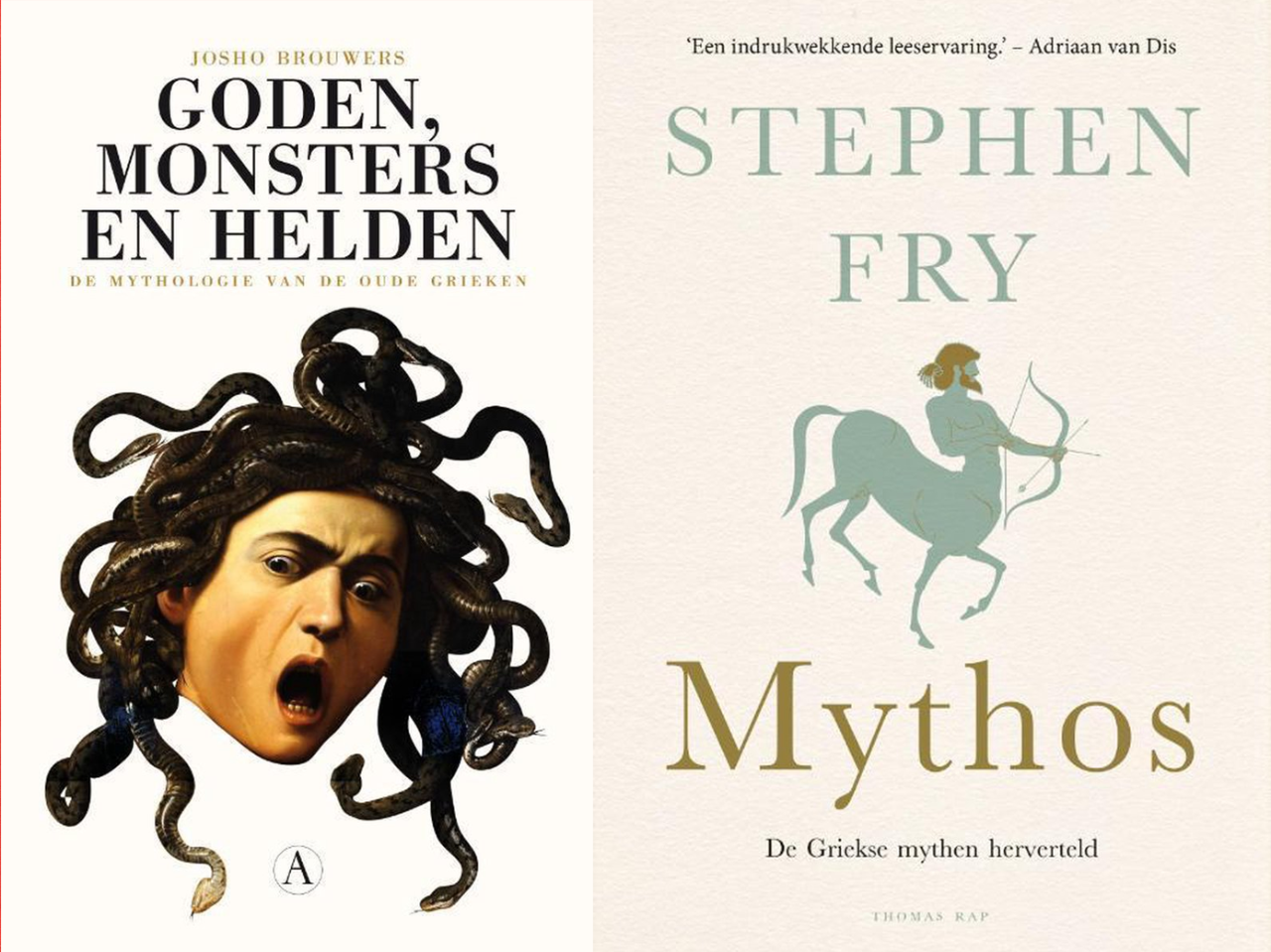 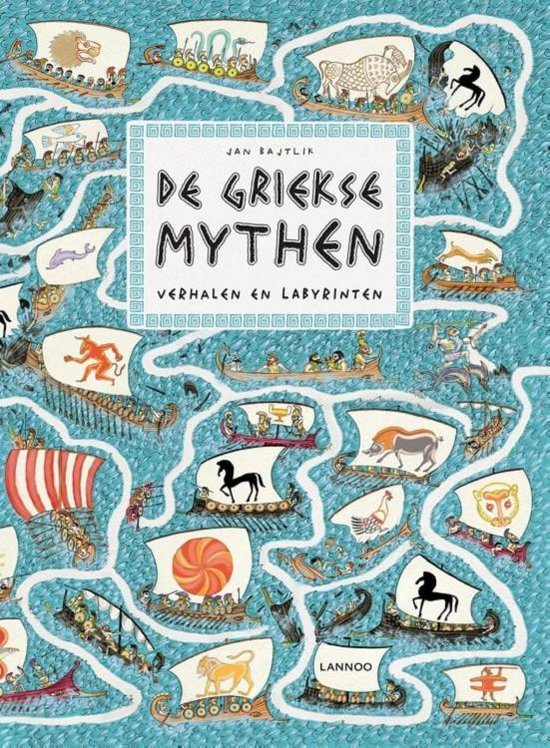 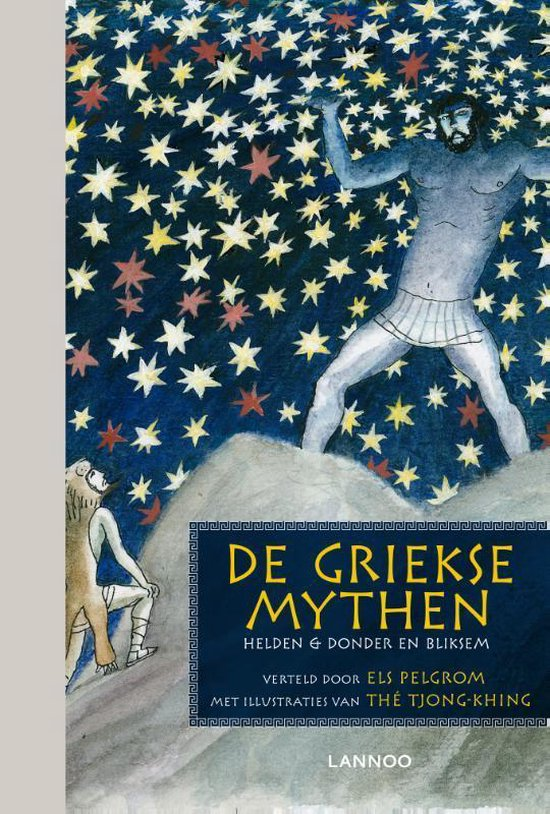 Geschiedenis: (5 - 12j.)Suzan Boshouwers e.a., Romeinen, serie Willewete, Clavis uitgev., 9789044821994 (prentenboek v.a. 5 j., Rijksmuseum van Oudheden)Suzan Boshouwers e.a.,Grieken, serie Willewete, Clavis uitgev., 789044826579 (prentenboek v.a. 5 j., Rijksmuseum van Oudheden) Katy Daynes, Meer weten over het oude Rome, een Usborne flapuitboek, va. 8j. 9780746089859Tim Collins, Het dagboek van Nurdius Maximus, vertaald uit het Engels, uitgev. Ploegsma, met ill., 9789021671574 (8-12 j.)idem, Nurdius Maximus in Griekenland, 9789021680187idem, Nurdius Maximus in Gallië, E-book 9789021676562idem, Nurdius Maximus in Belgica, 9789021678610 idem, Nurdius Maximus in PompeïTim Collins, Isobel Lundie, Hoe ik per ongeluk gladiator werd, 9789021680491Gary Northfield, Julius Zebra, Rollebollen met de Romeinen (va. 8 j.), Luitingh-Sijthoff, 9789024570133Arend van Dam & Georgien Overwater, De Oude Grieken/ Het rijk van Alexander, Van Holkema & Warendorf, 9789000354566  (va. 8 j.)Arend van Dam & Georgien Overwater, Avé Caesar (verhalen over de Romeinen in Nederland), 9789000329847 (va. 8 j.)Jonathan W. Stokes, Handboek voor historiehoppers, het oude Griekenland, (informatief),  9789026148408 Jonathan W. Stokes, Handboek voor historiehoppers, het oude Rome, (informatief), 9789026148385 Fik Meijer, Paarden, zwaarden en rare baarden (over sport bij de Romeinen), va. 9 j. 9789045115405Timothy Knapman, Race door Rome (48 p.), (met spelelement, voor kinderen va. 9 j. en ouders), Rebo productions 9789036632706Timothy Knapman, Het legendarische labyrint, (met spelelement, voor kinderen va. 9 j. en ouders), Rebo productions 9789036632713Terry Deary, Rare jongens, die Romeinen, Waanzinnig om te weten, Kluitman 9789020605068Terry Deary, Die gave grieken, Waanzinnig om te weten, Kluitman 9789020605020Sarah Devos, Heleen Brulot, Professor Klein Brein, Wonderlijke weetjes en fascinerende feiten over de oude Grieken, Lannoo, (informatief, met tekeningen), 9789401448550Sarah Devos, Heleen Brulot, Professor Klein Brein, Wonderlijke weetjes en fascinerende feiten over De Romeinen, Lannoo, (informatief, met tekeningen) 9789401429573 John Haywood, Het verleden onder de loep - Onderzoek het leven van de Romeinen, 9789086649129Charles Freeman, Het verleden onder de loep - Onderzoek het leven van de oude Grieken, 9789086649136Eric Braun, Een Wereld vol Mythen, uitgev. Corona, (met veel foto’s, ill. en uitleg 32 p. over mythen en dagelijks leven, va. 8 j.)Griekse mythen, 9789463415156Romeinse mythen, 9789463415149Alle Asterix & Obelix stripboeken, va. 10-11 j.Margreet van Muijlwijk, Rare jongens, die Europeanen (Asterix & Obelix), 9789035122208René van Roijen e.a., De Erfenis van Asterix, het leven in de Lage Landen (informatief), uitg. Bert Bakker 9789035124349René van Royen e.a., Asterix en de Waarheid (informatief), uitg. Bert Bakker 9789035118164Mythologische verhalen: om voor te lezen of zelf te lezen:Jan Bajtlik, De Griekse mythen, verhalen en labyrinten (veel prenten en doolhoven, minder tekst, 40 cm hoog boek) (va. 9 j.), 9789401460279Marcia Williams, Griekse mythen, stripverhalen uit de oudheid, 1992 (va. 8 j., via bibliotheek.nl)Marcia Williams, De Trojaanse oorlog & de reizen van Odysseus (in stripverhaal), (va. 10 j. via bibliotheek.nl)James Davies, Monsters en mythes in het oude Griekenland (prentenboek met 6 mythen in stripverhaal), va 6 j.9789002274053va. 7-9 j. Eleonora Fornasari e.a., (met tekeningen AVI M4, va. 7 j.):Odysseus, 9789462916432idem, Hercules, 9789462916098 idem, Zeus, 9789462916449idem, Theseus en de Minotaurus, 9789462916104Ingrid Vandekerckhove, De bende van Zeus, va. 8 j., 9789044828801 Ingrid vandekerckhove, Theseus’ eerste overwinning, va. 9 j. 9789044841916Elli Woollard, Marta Altés, Formidabele fabels, Aesopus in woorden, met tek. (8 fabels op rijm) alle leeftijden, 9789047711766 Rosie Dickens e.a., De fabels van Aesopus voor kinderen, 9781474935258Ayano Imai, De fabels van Aesopus, prentenboek, 9789051162615Els Pelgrom, ill. van The Tjong-King, Griekse mythen, helden & donder en bliksem, 9789020998382 (voorleesboek)Daan Remmert de Vries, Avonturen van Odysseus, (18 avonturen, div. illustratoren, 48 p.), 9789089671936Simon van der Geest & ill. van Jan Jutte, Dissus (Odyssee-bewerking, met grappige tekeningen en jongenstaal, Gouden Griffel 2011), 9789045110820va. 10-12 j.Daan Remmert de Vries, Helden (met ill. 136 p.) 9789401453899 Simone Kramer, Odysseus, E-book 9789021670027Simone Kramer, De tocht van de Argonauten, 9789021676678Simone Kramer, De Griekse tragedies: Antigone/ Medea/ OidipousVan Grote Beer en Orion, Simone Kramer, De strijd van de Titanen, 9789021615691Simone Kramer, Els van Egeraat: De strijd om Trojeidem, De strijd om Troje & Odysseus, 9789021679396 Simone Kramer, De Griekse tragedies, 9789021673325Mina Witteman, Boreas en de zeven zeeën (over de Argo)Maz Evans, Godenchaos 1, De ontsnapping van Thanatos, Uitgeverij Billy Bones, 2019Maz Evans, Godenchaos 2, De queeste van VigroImme Dros, met ill. van Harrie Geelen, Griekse mythen, Querido, 9789045113876 idem, 9789025304065/ dunne versie: 9789045101224Imme Dros, Ilios & Odysseus, 9789045112442idem, Van liefde en verlangen, 9789021414829idem, Naar een nieuw Troje, mee met Aeneas, 9789045128382/ Mee met Aeneas 789045119830idem, Odysseus, een man van verhalen, 9789021460369idem, De vlucht van Daidalos, 9789051168860idem, De macht van de liefde, 9789045112770Hein van Dolen, Op naar de Olympus, 9789056253073 (va. 12 j.)Rick Riordan, leesboek va. 11-12 j.:De beproevingen van Apollo 1, Het verborgen orakel, 9789035122208De beproevingen van Apollo 2, De duistere voorspelling, 9789000351039De beproevingen van Apollo 3 - De brandende Doolhof, 9789000351015De beproevingen van Apollo 4 - De tombe van de tiran, 9789000351893De beproevingen van Apollo 5 - De toren van Nero, 9789000351916Percy Jackson en de Olympiërs 1 - De bliksemdief, 9789022561980Percy Jackson en de Olympiërs 2 - De zee van monsters, 9789022553466Percy Jackson en de Olympiërs 3 - De vloek van de Titaan, 9789022555026Percy Jackson en de Olympiërs 4 - De strijd om het labyrint, 9789022557167Percy Jackson en de Olympiërs 5 - De laatste Olympier, 9789022560822Percy Jackson en de andere Helden 1 - Percy Jackson en de andere helden, 9789000346738Percy Jackson en de Olympiërs - Percy Jackson en de Griekse goden, 9789000381579Helden van Olympus 1 - De verloren held, 9789022562857 Helden van Olympus 2 - De zoon van Neptunus, 9789022565452Helden van Olympus 3 - Het teken van Athena, 9789022566459Helden van Olympus 4 - Het huis van Hades, 9789000342426Allan, Tony e.a. De zegevierende held, Griekse en romeinse mythen, Time Life Books 1998,9789053902349 (via boekwinkeltje.nl)Voor de leerkracht:Jo Claes, Griekse mythen, Romeinse sagen, met kunstafb., Davidsfondsuitgev., 9789059088528Hein L. van Dolen, Romeinse sagen en verhalen in een notendop, 9789035133204 Hein L. van Dolen, Mythen uit het oude Griekenland, 9789035143203Stephen Fry, mythologische verhalen, vertaald uit het Engels:Troje, 9789400406865Mythos, 9789400410039Mythos 2 Helden, 9789400410022Margreet van Muijlwijk, Rare jongens, die Europeanen (Asterix & Obelix), 9789035122208René van Roijen e.a., De Erfenis van Asterix, het leven in de Lage Landen (informatief), uitg. Bert Bakker 9789035124349René van Royen e.a., Asterix en de Waarheid (informatief), uitg. Bert Bakker 9789035118164